BAIRD FINANCIAL SERVICES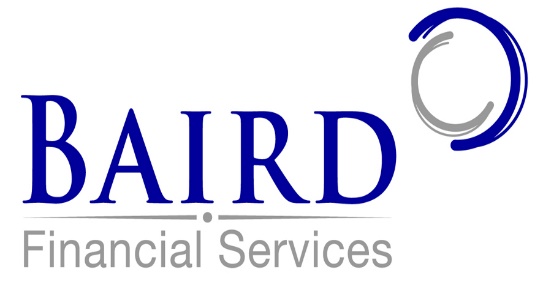 PAIA MANUAL Prepared in terms of section 51 of the Promotion of Access to Information Act 2 of 2000 (as amended)DATE OF COMPILATION: 01/10/2021DATE OF REVISION: 01/10/2021LIST OF ACRONYMS AND ABBREVIATIONS“CEO”			Chief Executive Officer “DIO”			Deputy Information Officer;“IO“			Information Officer;“Minister”		Minister of Justice and Correctional Services;“PAIA”			Promotion of Access to Information Act No. 2 of 2000( as Amended;“POPIA”			Protection of Personal Information Act No.4 of 2013;“Regulator”		Information Regulator; and“Republic”		Republic of South AfricaPURPOSE OF PAIA MANUAL This PAIA Manual is useful for the public to-check the categories of records held by a body which are available without a person having to submit a formal PAIA request;have a sufficient understanding of how to make a request for access to a record of the body, by providing a description of the subjects on which the body holds records and the categories of records held on each subject;know the description of the records of the body which are available in accordance with any other legislation;access all the relevant contact details of the Information Officer and Deputy Information Officer who will assist the public with the records they intend to access;know the description of the guide on how to use PAIA, as updated by the Regulator and how to obtain access to it;know if the body will process personal information, the purpose of processing of personal information and the description of the categories of data subjects and of the information or categories of information relating thereto; know the description of the categories of data subjects and of the information or categories of information relating thereto;know the recipients or categories of recipients to whom the personal information may be supplied;know if the body has planned to transfer or process personal information outside the Republic of South Africa and the recipients or categories of recipients to whom the personal information may be supplied; andknow whether the body has appropriate security measures to ensure the confidentiality, integrity and availability of the personal information which is to be processed.KEY CONTACT DETAILS FOR ACCESS TO INFORMATION OF BAIRD FINANCIAL SERVICESChief Information OfficerName: 			DARRYN QUENTIN BAIRDTel: 			(016) 349 7860Email: 			DARRYN@BAIRDFIN.CO.ZA Fax number: 		NONEDeputy Information Officer.Name: 	HANLI BAIRD Tel: 			0829281060Email: 			HANLI@BAIRDFIN.CO.ZAFax Number: 		NONEAccess to information general contactsEmail: 			HANLI@BAIRDFIN.CO.ZANational or Head Office Postal Address: 		PO BOX 1145				HEIDELBERG, 1438Physical Address: 	44A UECKERMANN STREET				HEIDELBERG, 1438 Telephone: 		(016) 3496870Email: 	OFFICE@BAIRDFIN.CO.ZAWebsite: 			WWW.BAIRDFIN.CO.ZA GUIDE ON HOW TO USE PAIA AND HOW TO OBTAIN ACCESS TO THE GUIDEThe Regulator has, in terms of section 10(1) of PAIA, as amended, updated and made available the revised Guide on how to use PAIA (“Guide”), in an easily comprehensible form and manner, as may reasonably be required by a person who wishes to exercise any right contemplated in PAIA and POPIA.The Guide is available in each of the official languages and in braille.The aforesaid Guide contains the description of-the objects of PAIA and POPIA;the postal and street address, phone and fax number and, if available, electronic mail address of-the Information Officer of every public body, andevery Deputy Information Officer of every public and private body designated in terms of section 17(1) of PAIA and section 56 of POPIA;the manner and form of a request for-access to a record of a public body contemplated in section 11; andaccess to a record of a private body contemplated in section 50;the assistance available from the IO of a public body in terms of PAIA and POPIA;the assistance available from the Regulator in terms of PAIA and POPIA;all remedies in law available regarding an act or failure to act in respect of a right or duty conferred or imposed by PAIA and POPIA, including the manner of lodging-an internal appeal; a complaint to the Regulator; and an application with a court against a decision by the information officer of a public body, a decision on internal appeal or a decision by the Regulator or a decision of the head of a private body;the provisions of sections 14 and 51 requiring a public body and private body, respectively, to compile a manual, and how to obtain access to a manual;the provisions of sections 15 and 52 providing for the voluntary disclosure of categories of records by a public body and private body, respectively;The regulations made in terms of section 92.Members of the public can inspect or make copies of the Guide from the offices of the public and private bodies, including the office of the Regulator, during normal working hours. The Guide can also be obtained- upon request to the Information Officer;from the website of the Regulator (https://www.justice.gov.za/inforeg/).A copy of the Guide is also available in the following two official languages, for public inspection during normal office hours- Afrikaans and EnglishCATEGORIES OF RECORDS OF BAIRD FINANCIAL SERVICES WHICH ARE AVAILABLE WITHOUT A PERSON HAVING TO REQUEST ACCESSNB: Please specify the categories of records held by the body which are available without a person having to request access by completing Form C, types of the records and how the records can be accessed. These are mostly records that maybe available on the website and a person may download or request telephonically or by sending an email or a letter. DESCRIPTION OF THE RECORDS OF BAIRD FINANCIAL SERVICES WHICH ARE AVAILABLE IN ACCORDANCE WITH ANY OTHER LEGISLATIONDESCRIPTION OF THE SUBJECTS ON WHICH THE BODY HOLDS RECORDS AND CATEGORIES OF RECORDS HELD ON EACH SUBJECT BY BAIRD FINANCIAL SERVICESNB: Describe the subjects (i.e. Finance, SCM or HR),   in respect of which the body holds records and the categories of records held on each subject. Below is an example of the table that can be used. .PROCESSING OF PERSONAL INFORMATIONPurpose of Processing Personal InformationThe sole purpose for handling personal information at Baird financial services, is for the clients benefit.  We need the information to do a FNA and determine the clients needs in regards to giving them the best possible advice, in their specific circumstances.Description of the categories of Data Subjects and of the information or categories of information relating theretoNB: Specify the categories of data subjects in respect of whom the body processes personal information and the nature or categories of the personal information being processed. The recipients or categories of recipients to whom the personal information may be suppliedNB: Specify the person or category of persons to whom the body may disseminate personal information. Below is an example of the category of personal information which may be disseminated and the recipient or category of recipients of the personal information. Planned transborder flows of personal informationShort term - LoydsGeneral description of Information Security Measures to be implemented by the responsible party to ensure the confidentiality, integrity and availability of the informationNB: Specify the nature of the security safeguards to be implemented or under implementation to ensure the confidentiality and integrity of the personal information under the care of the body. This may, for example, include Data Encryption; Anti-virus and Anti-malware Solutions.Personal information flow and mitigation policy of Baird Financial services can be accessed on request.AVAILABILITY OF THE MANUALA copy of the Manual is available- head office of the BAIRD FINANCIAL SERVICES for public inspection during normal business hours.to the Information Regulator upon request.UPDATING OF THE MANUALThe head of BAIRD FINANCIAL SERVICES will on a regular basis update this manual.Category of recordsTypes of the Record Available upon request Code of conductxConflict of InterestxComplaints policyxTreating customers fairlyxRisk Management PolicyxBusiness planxOperational ManaulxCategory of RecordsApplicable LegislationMemorandum of incorporation Companies Act 71 of 2008PAIA ManualPromotion of Access to Information Act 2 of 2000Policy POPIAsection 14 of the Constitution of the Republic of South Africa, 1996, provides that everyone has the right to privacy;Subjects on which the body holds recordsCategories of recordsStrategic Documents, Plans, ProposalsAnnual Reports, Strategic Plan, Annual Performance Plan.Human ResourcesEmployees recordsFinancial statementsFinancesOperations manualStrategicRMPStrategicCategories of Data SubjectsPersonal Information that may be processedCustomers / Clientsname, address, registration numbers or identity numbers, employment status and bank detailsService Providers Hollard, Sanlam, Old Mutual, Momentum, Satrix, Western National, PPS, All About Brokers, Santam , Mutual & Federal, Quicksure, IUM, Allan Gray, Glacier (Sanlam), Discovery and Liberty Life.Please take noteThese service providers details are available on requestEmployees address, qualifications, gender and raceCategory of personal information Recipients or Categories of Recipients to whom the personal information may be suppliedIdentity number and names, for criminal checks South African Police Services Qualifications, for qualification verificationsSouth African Qualifications AuthorityCredit and payment history, for credit informationCredit Bureaus